My Naughty NieceCodes:  MgCharacters:Austin:	Male, Age 24, First person, MeKelley:	Female, Age 30, my sister, Kaylee’s motherKaylee:	Female, Age 11, my nieceZoe:		Female, Age 11, Kaylee’s BFFKaylee was eight going nine and was bouncing on my knee, the first time I recall she made my cock begin to get hard.  She may have felt it against her bottom because she reached down and felt it.  However, she must not have known what it was because she just let go and kept bouncing on my knee before returning to playing with her dolls.It was a few months later when Kaylee was nine when she was bouncing in my lap that my cock starting getting hard again. Kaylee, reached down and squeezed it through my pants, looked at me, smiled, and squeezed it again.  Then she hugged me before getting off my lap and watched a Disney cartoon. After that, when Kelley, her mother, wasn’t in the room, Kaylee would climb on my lap, bounce or wiggle her bottom and she started wiggling her bottom more than bouncing. If my cock started getting hard, and it usually did, she would reach down, and squeeze my cock and smile while watching my expression.By the time Kaylee was ten, unless Kelley was in the room, whenever I was visiting Kaylee would sit on my lap and wiggle her bottom and when my cock started getting hard, she would reach down and run her fingers along the length of my cock and grin.  When Kaylee wasn’t on my lap, often she would only be wearing panties or her sleep clothes. Or if she was wearing a dress or skirt Kaylee would pose provocatively, or else she would bend over or sit with her legs open so I could see her panties.  However, if Kelley came in the room, Kelley would just watch TV or play with her dolls so Kelley never suspected that I even noticed Kaylee.Kaylee is eleven now and even though I tried to hide it, she knows that I like seeing her panties.  I know I shouldn’t be looking and hoping to see Kaylee partly naked.  However, how can I not want to watch her when she comes out looking so sexy wearing panties, grinning, and holding her finger up to get my attention? And, even more so; how I can I not look when she pulls her panties up so tight that I can make out her camel toe? I can’t help looking because so many of the things Kaylee does makes my cock hard.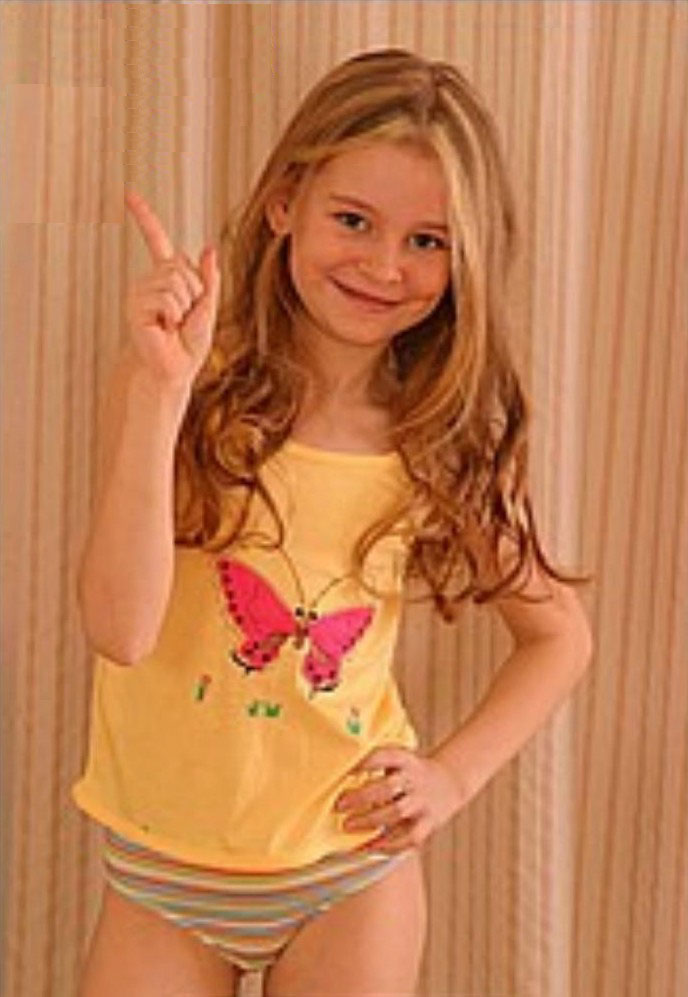 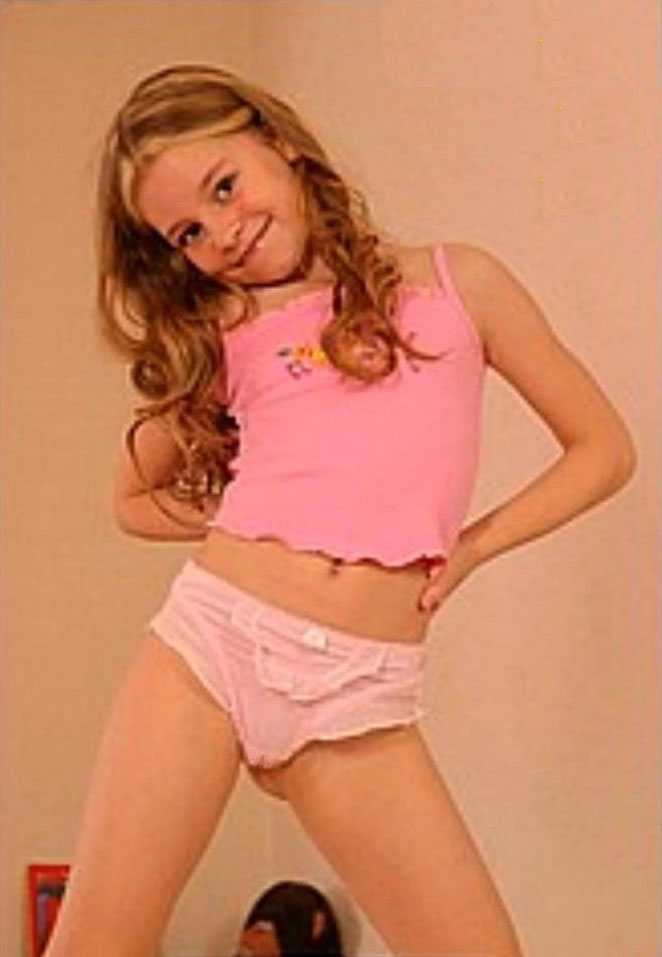 Kaylee seems to enjoy letting me see her panties and camel toe.  She watches me and if my cock gets hard enough to make a lump in my pants, she comes and sits on my lap.  Then she squeezes and runs her fingers up and down my cock.  And while Kaylee is squeezing my cock, she watches my expression and then she grins if I get a funny expression and ever so slightly moan.  Then she will give me a hug.  Two weeks ago, when I was visiting, Kaylee was wearing loose fitting cute pompom shorts. They were short enough so when she bent over enough, I could see her ass cheeks.  Then Kaylee sat facing me with her legs wide apart. And since her shorts were short and loose fitting, I could see some of her pussy under her shorts.  My cock got hard so, for comfort, I had to adjust its position.  I think Kaylee noticed because she sat on my lap and place my hand on her thigh. Then she reached down and squeezed and moved her hand up and down along my cock. I couldn’t help letting out a little moan and I said, “Kaylee you don’t know what you are doing to me.”Kaylee just looked at my face, grinned, squeezed my cock and moved her hand up and down my cock faster and faster.  I couldn’t help it; I just made a kind of a low shriek or moan and squirted in my shorts.  I said to Kaylee, “I have to get up do something or my pants will have a big wet spot.”Kaylee had this pleased self-satisfied mischievous expression.  She looked like the cat that ate the canary. I believe she knows she made me squirt.A few days later, I was driving Kaylee on the dirt road around the lake. Kaylee said, “That’s a nice view, can we stop and look at the lake?  I drove on the access road, closer to the lake and stopped. When Kaylee placed my hand on her thigh, I said, “Do you know that what we are doing is naughty?Kaylee nodded and asked, “Are you going to tell mother.”“Absolutely not; your mother would kill me; and, if she called the police, you would be a grandmother when I got out of prison. And the social workers would buy you ice cream, tell you what a brave girl you are, and they would tell you that they would never let this monster hurt you again so I hope you don’t tell anyone.”“I’ll never tell.”“That is a naughty hand that is trying to sneak its way up your leg. If you slap that naughty hand, it will retreat back to your knee.  If you slap it twice, it will get all the way off your leg for a minute or two before it tries to sneak back onto your leg.  Slap it and see.”  Kaylee lightly slaps my hand and I move my hand down her thigh to her knee.  “Anytime that hand gets too naughty, slap it.”I know that I’m evil for wanting to do naughty things with and to Kaylee.  Nevertheless, I didn’t want Kaylee to feel in any way that she is pressured into allowing it.  If I do something naughty with Kaylee, I would like for Kaylee to initiate it and I felt the ‘slap my hand’ game gives her control so that I don’t anything she doesn’t want.Slowly my hand and wiggling fingers started creeping up Kaylee’s inner thigh. When my hand was under Kaylee’s short skirt, I asked, “Do you want to slap that wicked hand?”  Kaylee, shook her head ‘No’ and opened her legs wider. When my fingers reached and went slightly under her panties, Kaylee slid further down on the car seat. Ever so slowly, my fingers crept further under her panties and onto her pussy. Slowly I inserted the first knuckle of my middle finger into Kaylee’s pussy and started stroking.  Kaylee’s pussy was warm and moist. I didn’t know if any of the moisture was the result of sexual excitement.  However, I knew that pre-adolescent children can have orgasms and I wanted to give Kaylee an orgasm.While stroking the first joint of my middle finger in Kaylee’s pussy, I started lightly stroking adjacent to and sometimes onto Kaylee’s clit. Kaylee started purring and even moaning.  Soon after that I felt Kaylee’s vaginal muscles begin to tighten up more and more. 
Kaylee closed her eyes and her face flushed as she appeared to mentally focusing on my wiggling fingers.  Then she started squirming.  I felt the muscles around her vaginal opening clench tighter and tighter and her thighs became tense as she appeared to be trying to clamp her thighs onto my hand.For a moment, Kaylee completely froze up and then I heard Kaylee softly squeal and moan, “Aaaaaaiiiiieeee mmmmmm” and at the same time all of Kaylee’s muscles completely relaxed.My cock was so hard; I know that it was dripping a few drops into my shorts.  Kaylee lay relaxed with her eyes closed for a couple or more minutes. Then Kaylee opened her eyes and her cute smile turned into a grin.  Next Kaylee, reached over, unbuckled my belt and unzipped my pants.  Then Kaylee pulled my throbbing cock through the opening of my under shorts, and with her hand around my cock, Kaylee squeezed and started milking my cock.With her hand going up and down my cock, Kaylee watched my expression as I threw my head back saying “Ahhhhhh” as several stream of cum landed on my face and shirt.  Kaylee was so thrilled. That was her first time to actually see cum squirting from a guy’s cock.  I used my handkerchief to clean cum from my face and shirt the best I could and then I took Kaylee home.The following Saturday morning, Kaylee wearing a pull over top and shorts rode her bicycle the three miles to my house.  It was almost lunch time so Kaylee made a salad and sandwiches for us to eat.  After lunch, Kaylee said, “Uncle Austin, I want you to teach me how to French kiss.”  I guess Kaylee heard about French kissing from another student in her school.“Okay! But to make sure you don’t dislike it, I will give you a two second French kiss. Then if you want more, I will give you a naughty ten second French kiss. And, if after that, you still want more, I will give you and evil one or two minute long French kiss. Now come here like you are going to give me a hug, close your eyes, and open your mouth just a little.”I put my arms around Kaylee and gave her bottom a quick squeeze, as I kissed and darted my tongue into her mouth and then stepped back.  “Uncle Austin, I want more,”  Kaylee said. “Close your eyes and when I kiss you, stick out your tongue a little,” I said before putting my arms around Kaylee. And, with one hand squeezing her ass, my other hand rubbed across her undeveloped titties and then under her top; while I sucked on her tongue and then stuck my tongue into her mouth.After about ten seconds, I stepped back and Kaylee said, “I want more.”“It will be evil. Do you want a long evil French kiss?“Yes, I want an evil French kiss.”  “Okay, you naughty naughty girl come here and I will give you a wicked and evil French kiss.  Just give me a little push back if you don’t like it or want me to stop.”  I grabbed Kaylee and started kissing her neck and sucked on her ear lobe before sticking my tongue into her mouth. At the same time, I slipped one hand under her shorts and panties to squeeze her bare ass. And, my other hand and stroked her tummy and her tiny titties. Also, I rubbed my cock into her so Kaylee could feel me getting big and hard. Kaylee was hugging and kissing me back so I knew she was okay with my aggressiveness.“Wow!” I said when I finally stepped back. “Any more and I will strip you naked, kiss you all over, and do naughty things to you.”“Uncle Austin, I want you to take my clothes off and do naughty things to me.”“Come with me,” I said as I grabbed Kaylee’s hand and led her to my bedroom.  “Are you absolutely certain that you want to get naked and be naughty with me?” I asked.Kaylee nodded and when I looked like I was unsure, she said, “I want to get naked and be naughty.”“Okay then; that is what I want to do too. But anytime you have enough and want to stop, just say that’s enough or stop, or I have to go home and we will stop.”I stooped to the floor and remove Kaylee’s shoes and socks. Next, I grabbed the hem of Kaylee’s pull-over top and as she raised her arms, I pulled it over her head. Then I put my fingers under the waist band of her shorts and pulled them down to the floor and Kaylee stepped out of them. And, finally I slowly pulled her panties down and off.  Kaylee stepped out of them and lay on the bed naked.  As Kaylee watched, I kicked off my shoes and then II stripped off my shirt, pants, and shorts and with my hard cock pointing up, I climbed into bed with Kaylee and Kissed Kaylee’s lips, face, neck and sucked on her undeveloped titties.  Next I covered her tummy with kisses. Then I sucked on her toes and slowly worked my kisses up her legs and inner thighs. When I reached her hairless pussy, I started licking it and sticking my in as far as I could.  Then I licked the alphabet around and on her clit.As I continued, Kaylee started squirming and moaning, then as Kaylee tensed up she started squealing “Aaaaa eeeeooo ahhiiieee” over and over until finally a louder “Aaaaaaiiiiiiiiiiieeeeee” followed by a purr “mmmmmmm.”Kaylee and I cuddled for a while face to face with my hard cock pressed into her tummy. Then Kaylee smiled, grabbed my cock, and started slowly stroking it. Then as I turned and lay on my back, Kaylee sat up and to get a better look, she leaned over my cock as she continued to stroke it. I said, “I’m cumming; I’m cumming” as my cock squirted several long stream of cum into her face and hair.  Kaylee used her finger to rub cum from her face.  Then Kaylee put her finger to her mouth, and tasting my cum she made a little face.  Then she grinned.With cum on her face and in hair, Kaylee was a mess so I grabbed her hand and took her to the shower.  I shampooed her hair and soaped her down while giving her lots of kisses. While we rinsed, dried off, and got dressed, Kaylee was smiling and purring.  Then she got on her bicycle and went home for supper.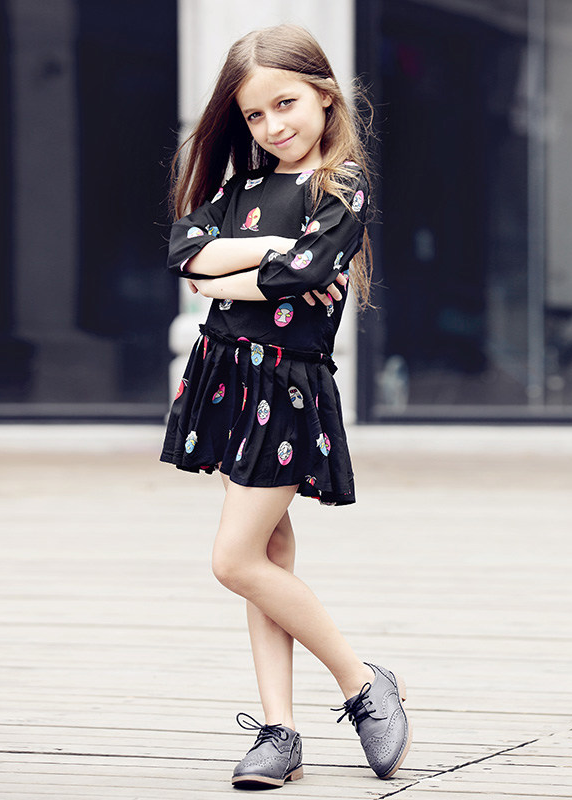 A few days later when I visited, Kaylee was playing with Zoe, her BFF and a very pretty girl wearing a mid-thigh length summer dress. I though Zoe was kind of sexy with her cute smile and mischievous look. We visited, played video games for a while, Then Kaylee said, “Mother, Uncle Austin is taking Zoe and me to see the lake.”  The girls sit in the front seat with Zoe in between Kaylee and me.  After we parked at a secluded place, Kaylee said, “Zoe wants to see that naughty hand.”   Slowly my hand sneaked from my side toward and onto Zoe’s knee.  Then ever so slowly, it started climbing up Zoe’s thigh.  When it reached the hem of her dress, Zoe slapped it and the hand went back to Zoe’s making the girls giggle. My hand slowly started creeping back up Zoe’s and got half way under her the hem of her dressed before Zoe slapped it and the naughty hand went back to Zoe’s knee.Kaylee whispered in Zoe’s ear and while my hand slowly inched its way up Zoe’s thigh, Zoe bent and reach over, unbuckled my belt and unzipped my pants. My hand made it all the way to Zoe’s panties before she slapped it and it went back to her knee.  Again Kaylee whispered in Zoe’s ear and as my hand started sneaking its way up Zoe’s thigh, Zoe reaching inside my shorts pulled out my cock and gave it a squeeze.  When my fingers went a little under Zoe’s panties, touching her pussy, Zoe slapped my naughty hand and it went back to Zoe’s knee. Slowly my naughty hand sneaked its way up and in between Zoe’s inner thighs.  When it was under Zoe’s dress, almost to her panties, Kaylee whispered in Zoe’s ear and Zoe grabbed my cock and ran her fingers up and down the length of my cock. Then as my finger went under Zoe’s panties and into her pussy, Zoe started milking my cock. With my middle finger in Zoe’s pussy and two more finger tickling on each side and onto her clit, Zoe stopped milking my pussy for a bit and started squirming and breathing harder. I heard Zoe make a little moan and felt her pussy tighten up on my finger as her hand tightly squeezed my cock. Breathing faster Zoe squealed, “Ahhiiiiiiii” while having an orgasm and them went “mmmmmmm” as she relaxed.  Then seeming to remember that she had my cock in her hand, Zoe started milking my cock faster and faster.  I threw back my head and squirted ropes of cum toward my chin and shirt making both girls squeal in delight and giggle.After cleaning up the best I could, I leaned over, gave Zoe a quick French kiss and whispered, “Zoe, you are a very sexy and special girl.”  Then I drove the girls’ home.The following Saturday Kaylee road her bicycle to my house and asked if she could use my computer.  She said, “Mother keeps my computer in the safe mode so can I see people fuck on your computer and can you show me how.”“Kaylee most of the sites are very wicked. Are you sure you want me to?“Yes! Show me.”“Okay but don’t tell your mother; she will kill me.  It is easy. Just goggle boy fucks girl or first time fuck. That way you might find younger people that look better.  The law requires that they much be at least 18 to be on a web site. In our state, 16 is the age of consent but they can’t be on a video.  I showed Kaylee a video of a good looking teen age couple fucking and a Hentia site. I thought Kaylee might like Hentia cartoon fucking better. However, Kaylee might goggle other porn sites too.  Kaylee was on my computer for five hours and would need to leave soon to be home in time for supper.  However, she was full of questions.“Do guys like to have their cocks sucked?  Do you want me to suck you cock?“I think most guys like fucking better, but it feels good so most guys like it.  Yes, I would like for you to suck my cock when we have more time”“Do black guys have bigger cocks than white guys and are bigger cocks better?”“I think black guys have larger cocks when they are soft, but only slightly larger when erect. A little bigger than average, which is about 5 inches, might be better.  Maybe 6 inches is better than smaller.  However, much larger may be painful and that is not better.”What is a slut? Am I a slut?  I wonder what web site Kaylee got that question from.  “A slut is someone that is not choosy about whom she fucks. And she fucks a lot of different guy, at least 20 or more different guys.  Also a slut would be gangbanged much more than other girls.”“What is gangbanged?”“A gangbang is when a girl is fucked by three or more guys the same night, like at a party or something.  A threesome is two guys fucking one girl or it could be a guy fucking two girls.  I don’t think a threesome is a gangbang?“Would you like to have a threesome and fuck two girls?“It is a guy’s fantasy to fuck two girls. I haven’t had a two-girl threesome, but yes, I would love to have a threesome and fuck two girls.”“Do most girls fuck black guys?”“Black guys fucking white girls are very popular on porn sites.  But most white girls don’t fuck black guys. However, maybe a third of teenage girls and girls in their early twenties fuck black guys. And since there are 6 whites for every black, that implies on average two white girls will fuck every black guy. In that case the average black guy fucks several times as many girls as the average white guy since very few white guys fuck black women. However, very few white women marry outside their race so very few women past their mid twenties will fuck a black guy.”“Do you think I should fuck a black guy?”“Not now, of course, and, even at age sixteen I don’t think you should.  However, if you do ever fuck a black guy, don’t let white guys know about because white guys think white girls that fuck black guys are sluts and guys don’t want to marry a slut.”“Do you think a girl is a slut if she fucks a black guy?“If it is common knowledge, I think she is slutty or least not desirable for a wife because I think white girls dating and fucking a black guy has issues. Not always, but far more likely than not.  However, if it is just a one night stand and she is not flaunting it or bragging about then that is okay. I might not like it, but that wouldn’t make her unacceptable for marriage.”“I guess you need to leave if you are going to make it home in time for supper.”The next Saturday both Kaylee and Zoe rode their bicycles the three miles to my place. Kaylee announced, “Last Saturday you said you would love to have a threesome with two girls.  Zoe and I will be your threesome. You can fuck both of us.”“Oh my God! You have no idea how tempting this is and how much I would love to fuck you both; and, if you were fourteen or even thirteen, I would jump your bones right now. However, it is not healthy for pre-adolescent girls to have sexual intercourse.  But we can still have a threesome. We can get naked, play and have fun, and do anything except sexual intercourse.”“Can I suck you cock?” Kaylee asked.“Yes, oh yessss! I want you too after I shower until I’m squeaky clean.  Cum taste okay, but it can have a yucky aftertaste like a spoonful of raw egg.  However, a sip of coke removed the aftertaste.“I will lick your pussies until you are practically screaming in delight. However, first I want to be certain that you both want to get naked with me and for you to know that you can stop anytime.  Just say, ‘Stop’ or ‘I want to go home’ and we will stop.  Kaylee, Zoe, do you both want to get naked with me?”“I want to,” Kaylee replied.  “Me too,” Zoe said.“Okay then!  I’ll take a shower and if you still want to; get naked and get in the shower with me.  If you are not absolutely certain, just don’t get in the shower with me and we can have fun playing other games. “For example, after I shower, you can blindfold me, and tie me naked and spread eagled on the bed and do things to me and I won’t know who is doing it.  Or else, you can get naked after you blindfold me and tie me to the bed. Then you can sit on my face and make me lick your and I won’t know who’s pussy I’m licking.”“I want to do that,” Zoe said, and rightfully so since it gives her total control.I already had a blindfold and a couple of leather handcuffs with hooks that I had purchased from eBay for a few dollars in case I ever played the bondage/blindfold game. After I showered and was naked with my cock pointing up, the girls put the blindfold on me and had me lie on the bed on my back. Then they put the leather handcuffs and used rope to tie the hooks to the top corners of the bed. Next they used the rope to spread my legs and tie my ankles to the bottom corners of the bed.Blindfolded and spread-eagled on the bed, I was helpless and at their mercy. I felt a warm pair of lips around my cock. I thought that was Kaylee, but then it changed to a new pair of lips so I didn’t know. She sucked for a few seconds and then stopped.  I felt the bed move as a girl straddled my on her knees. Then I heard Kaylee say, “Lick my pussy slave.”  “Yes mistress.”  Kaylee or Zoe must have learned the master/slave game on the internet.As I continued to lick Kaylee’s pussy, it must have been Zoe’s lips that circled my cock for a few seconds and stopped.  I needed to cum but it seems that the girls were going to tease me unmercifully and I was helpless to do anything about it.Kaylee started making little “Aah ii oii ee” sounds and her breathing became more rapid. Sensing that she was approaching orgasm, I licked faster and harder. Then I felt her thighs on both sides of my head tense and I heard Kaylee, “Aaaaaaaaaaaeeeeeeeee” and then I sensed that she relaxed. It must have been Zoe that took Kaylee’s place. While I was licking her to an orgasm, Kaylee sucked my cock until I almost came and then she stopped. I stopped licking for a moment and said, “Please Kaylee, let me cum,” but the girls just giggled.  For the next two hours, I licked the girls through several more orgasms before finally Kaylee, I believe, sucked on my cock until I squirted into her mouth.  FINALLY RELIEF FROM IMPENDING BLUE BALLSThe girls were already dressed when they remove my leather handcuffs and I could remove the blindfold, untie my ankles, and get dressed.“Girls,” you teased me until I was glassy-eyed and almost babbling like and an idiot but when you finally let me cum, the relief was wonderful. Most girls have fucked when they are sixteen or younger so it is fine to fuck at age sixteen. It is okay to fuck at age fourteen if you are careful and the guy is nice.  I would love to fuck you and get your cherries what you are fourteen.”Every week to a month or two, Kaylee continued to visit me.  I would lick her pussy and she would suck my cock or give me a hand job and her mother was never the wiser. Several more times, I licked Zoe to orgasm and twice she sucked my cock.  The girls are beautiful, sexy, and very special.  I know they will grow up to be very popular and well adjusted.Send comments to smjle4me@windstream.netFonts used are Myriad Pro and Wisdom Script BG Regular.  Both fonts are free downloads.